1.【答案】C【解析】《治安管理处罚法》第100条规定，违反治安管理行为事实清楚，证据确凿，处警告或者 二百元以下罚款的，可以当场作出治安管理处罚决定。该法第101条规定，当场作出治安管理处罚决定的，人民警察应当向违反治安管理行为人出示工作证 件，并填写处罚决定书。处罚决定书应当当场交付被处罚人；有被侵害人的，并将决定书副本抄送被侵害人。前款规定的处罚决定书，应当载明被处罚人的姓名、违法行为、处罚依据、罚款数额、时间、地点以及 公安机关名称，并由经办的人民警察签名或者盖章。当场作出治安管理处罚决定的，经办的人民警察应当在二十四小时内报所属公安机关备案。A、B、D三 项均正确，C项错误。故本题选C。2.【答案】A,B,D【解析】《行政复议法》第7条规定，公民、法人或者其他组织认为行政机关的具体行政行为所依据的下列规定不合法，在对具体行政行为申请行政复议时，可以一并向行政复议机关提出对该规定的审 查申请：（一）国务院部门的规定；（二）县级以上地方各级人民政府及其工作部门的规定；（三）乡、镇人民政府的规定。前款所列规定不含国务院部、委员会规章和地方人民政府规章。规章的 审查依照法律、行政法规办理。A、B、D三项说法正确。故本题选ABD。3.【答案】C【解析】本题主要考查价值决定价格、供求影响价格、价格变动对人们生活的影响等考点。A项美 元兑人民币汇率下跌，说明美元贬值人民币升值，赴美旅游费用会降低，排除。B项水是生活必需品，水价提高对居民生活用水量的影响不大，排除。C项高铁和飞机互为替代品，高铁开通后，飞机的需求量可能减少，即航班的客流量可能下降，当选。 D项重大节日免收小型客车通行费会影响居民消费水平，但不能说明居民消费以享受型为主，排除。故本题选C。4.【答案】A【解析】党的十八大提出，倡导富强、民主、文明、和谐，倡导自由、平等、公正、法治，倡导爱 国、敬业、诚信、友善，积极培育和践行社会主义核心价值观。A项“公平”不属于社会主义核心价值观的内容。故本题选A。5.【答案】B【解析】A项开罗会议于1943年11月在埃及开罗召开，参加会议的有美国、英国和中华民国三国领袖，会议结束后发表的《开罗宣言》中明确宣告：在战争结束后，日本必须将东北三省、台湾和澎湖列 岛归还给中国，使朝鲜独立。B项雅尔塔会议是1945年美国、英国和苏联三个大国举行的一次关于制定战后世界新秩序和列强利益分 配问题的一次关键性的首脑会议，这次会议决定成立联合国，确定了战后出现的两极格局。C项德黑兰会议于1943年在伊朗首都德黑兰召开，丘吉尔、斯大林和罗斯福决定在欧洲开辟第二战场。D项波茨坦公告发表于1945年7月26日，主要目的是迫使日本提早投降，并且规定日本投降以后的处理事 宜。故本题选B。6.【答案】B【解析】海陆丰根据地是彭湃于1927年建立的，A项对应正确。1928年初，贺龙、周逸群受中共中央派遣，到湘鄂西地区发动群众，展开斗争，并领导了荆江两岸年关 暴动，从而建立湘鄂西根据地，B项对应错误。1929年12月，邓小平、雷经天、张云逸、韦拔群等领导百色起义，成立了红军第7军和右江苏维埃政府，开辟了右江革命根据地；1930年2月，邓小平、李明瑞、俞作豫领导龙州起义，成立了红8军，开辟 了左江革命根据地，C项对应正确。陕甘边革命根据地是20世纪30年代初，刘志丹、谢子长、习仲勋、吴岱峰等老一辈无产阶级革命家于1934年1月在华池县南梁创立的山区革命根据地，D项对应正确。故本题选B。7.【答案】D【解析】在中国古代，“占”是观察的意思，“卜”是以火灼兽骨或龟壳，认为其出现的裂纹形 状，可以预测吉凶祸福。故本题选D。8.【答案】D【解析】A项正确，恩格尔系数是食品支出总额占个人消费支出总额的比重，是衡量一个家庭或一个国家富裕程度的主要标准之一。一般来说，在其他条件相同的情况下，恩格尔系数越大，一个国家或 家庭生活越贫困；反之，恩格尔系数越小，生活越富裕。B项正确，利率上升，会导致国外资金流入国内，反之亦然。C项正确，国内生产总值（GDP）是指一个国家或者地区所有常住单位在一定时期内生产的所有最终产品 和劳务的市场价值，是国民经济核算的核心指标，也是衡量一个国家或地区总体经济状况重要指标。D项错误，“必须发展工业”说法错误，大量发展工业会带来严重的环境污染问题。 故本题选D。9.【答案】A,B,C,D【解析】大数据是指无法在一定时间范围内用常规软件工具进行捕捉、管理和处理的数据集合，是 需要新处理模式才能具有更强的决策力、洞察发现力和流程优化能力的海量、高增长率和多样化的信息 资产。大数据具有海量的数据规模、快速的数据流转、多样的数据类型和价值密度低四大特征，其核心 是运用数据分析形成价值。A、B、C、D四项均正确且符合题意。故本题选ABCD。10.【答案】C【解析】酥油茶、青稞酒都是藏族的特产；馓子是回族的特产，A项错误。马头琴是蒙古族的乐器；冬不拉是哈萨克族的乐器；葫芦丝是傣族的乐器，B项错误。那慕达大会是别具蒙古族特色的节日；开斋节是回族最大的节日；泼水节是傣族颇具特色的节日，C项 正确。努尔哈赤是满族人；阿凡提是伊斯兰世界传说人物；刘三姐是民间传说的壮族人物，古代民间传说歌 手，D项错误。故本题选C。11.【答案】D【解析】“究天人之际，通古今之变，成一家之言”出自司马迁的《报任安书》，是司马迁关于自 己编写《史记》的目的和意义的概括。A项是鲁迅对于《史记》的评价，B项出自荀子的《荀子•哀公》，C项是苏轼在《潮州韩文公庙碑》中对 韩愈的赞誉。A、B、C三项均错误。D项出自司马迁的《报任安书》，符合题意。故本题选D。12.【答案】A,B,C,D【解析】“电子垃圾”的处理方法主要有化学处理、火法处理、机械处理、微生物处理。化学处理 的过程中要使用强酸和剧毒的氟化物等，会产生大量的废液并排放有毒气体，对环境产生的危害较大。 火法处理主要是将电子废弃物进行焚烧、熔炼、烧结、熔融等，会产生有毒气体，对环境造成严重的危 害。从资源回收和生态环境保护等方面来看，化学处理和火法处理都难以推广，但部分地区由于发展限 制，仍采取这两种处理方法，A、B项正确。电子废弃物被填埋时，其中的重金属渗入土壤，进入河流和地下水，将会造成当地土壤和地下水的污 染，直接或间接地对当地的居民及其它的生物造成损伤，C项正确。通过人工拆解和机械拆解分拣，对电子废弃物进行综合处理，不仅会保护自然环境，而且能够对某些资 源进行回收再利用，达成降低元器件制造成本的目的，D项正确。故本题选ABCD。13.【答案】B【解析】B项正确，根据《刑法》第146条的规定，生产不符合保障人身、财产安全的国家标准、行 业标准的电器、压力容器、易燃易爆产品或者其他不符合保障人身、财产安全的国家标准、行业标准的 产品，或者销售明知是以上不符合保障人身、财产安全的国家标准、行业标准的产品，造成严重后果的 行为，构成生产、销售不符合安全标准的产品罪，即生产、销售伪劣产品罪。本题中，王某明知该电器 产品不符合保障人身安全的国家标准，仍然大量进货销售，结果造成短路，引起火灾，已构成销售伪劣 产品罪。A、C、D三项说法均错误。故本题选B。14.【答案】A,B,C,D【解析】A、B、C、D项均正确，《工资支付暂行规定》第11条规定，劳动者依法享受年休假、探亲 假、婚假、丧假期间，用人单位应按劳动合同规定的标准支付劳动者工资。故本题选ABCD。15.【答案】A,C【解析】A、C项正确，从这段材料可以看出中国人受西方生活文化影响很深，从外观装饰到日常生 活用品都倾向西方的舶来品，生活西化趋势明显。B项错误，尽管中国受到欧美文化影响，但并不表示贵重的物品都是西方人制造的。 D项错误，上述材料没有提到国人对于西化影响加深的担忧。故本题选AC。16.【答案】C【解析】根据2014年政府工作报告对2013年工作回顾的表述可以看出：A项正确，城镇居民人均可支配收入实际增长7%，农村居民人均纯收入实际增长9.3%，农村贫困人口减 少1650万人，城乡居民收入差距继续缩小。B项正确，进出口总额突破4万亿美元，再上新台阶。C项错误，粮食产量超过1.2万亿斤，实现“十连增”。D项正确，国内生产总值达到56.9万亿元，比上年增长7.7%。 故本题选C。17.【答案】D【解析】D项正确，《国务院关于国家行政机关和企业事业单位社会团体印章管理的规定》规定， 国务院的印章，直径6厘米，中央刊国徽，国徽外刊机关名称，自左而右环行，由国务院自制。故本题选D。18.【答案】A【解析】A项正确，酒精对精子和卵子有毒副作用，不管父亲还是母亲酗酒，都会造成下一代发育 畸形、智力低下等不良后果。B项说法过于绝对，长期酗酒的人突然戒酒，可能会出现颜面潮红、出汗、心慌、身体发抖等症状。当 出现戒酒症状后，说明戒酒太快了，可以从起初的大量饮酒，慢慢减量，最后再完全戒掉。C项错误，少量饮酒能促进血液循环，但长期大量饮酒就会对人体造成伤害。D项错误，青少年正处于生长发育时期，各个组织器官的发育尚未完善成熟。而饮酒对正常的生理功能 及发育会带来严重影响，所以，青少年不应饮酒。故本题选A。19.【答案】B【解析】A项出自李商隐的《无题·相见时难别亦难》，B项出自元稹的《菊花》，C项出自张九龄的《望月怀远》，D项出自李白的《经乱离后天恩流夜郎忆旧游书怀赠江夏韦太守良宰》，因此B项对应 错误。故本题选B。20.【答案】C【解析】洋务运动是19世纪60～90年代洋务派所进行的一场引进西方军事设备、机器生产和科学技 术以维护封建统治的“自强”“求富”运动。洋务运动的主要内容有以下几点：（1）创办近代军事工业；（2）创办民用工业；（3）筹划海防；（4）创办新式学堂。A、B、D项均属于洋务运动主要内容。C项《资政新篇》是太平天国运动期间颁布的改革内政和建设国家的新方案。 故本题选C。21.【答案】B【解析】第一空的主语是“散文”，“妙笔生花”比喻杰出的写作才能，“栩栩如生”指艺术形象 非常逼真，如同活得一样，二者均无法与“散文”搭配，先排除A、D项。再看第四空，根据“逐一”可知“娓娓道来”比“滔滔不绝”更贴切，“娓娓道来”形容谈论不倦或说 话动听。故本题选B。22.【答案】B【解析】文段讲古人类与生活在今天的中国人几乎没有多大不同，“外形”和“样貌”侧重表面形 态，与“解剖学”深入了解内在结构不符合，排除A、C项。再排除D项，“特质”指特有的性质或品质，侧重内在气质，不符合语义。“特征”指可以作为人或事物特点的征象、标志等，符合从解剖学角度对古人类特点的研究。 故本题选B。23.【答案】B【解析】先看第二空，宾语是“价值”，“体现”和“彰显”与之搭配更贴切，排除C、D项。再看第三空，“千方百计”指想尽或用尽一切办法，根据后文“通过建造新居”，可知雄企鹅并没有用 尽一切办法，只是通过建造新居打败竞争对手，排除A项。验证第一空，“不可抗拒”可修饰“魅力”。故本题选B。24.【答案】B【解析】根据转折关联词“而不是”可知填入横线的词应该互为反义，排除A项。 再排除D项，“空虚感”侧重精神和内心需求，文段“收入低”侧重物质层面。最后排除C项，“满意度”不能与“有”搭配。验证B项，根据“很少有人对自己目前的薪资水平完全满意”可知“没底感”（形容收入低群体的感 受）符合语义。故本题选B。25.【答案】D【解析】第一空根据前文“手机当电视用、电脑当电视用、电视当摆设用”，说明电视机的处境不 好，“严峻”或“尴尬”较恰当，先排除A、B项。直接看第三空，“整合”与“智能”明显不能搭配，排除C项。 故本题选D。26.【答案】B【解析】先看第二空，“执行”与“政策意图”搭配不当，D项排除。再看第一空，由前文“促进了”“增强了”“拓展了”可知“丰富”与之并列更贴切，“揭示”词义过 轻，“升华”无法与“内涵”搭配。故本题选B。27.【答案】B【解析】先看第一空，填入横线处的词应该与前文“复信措辞谦抑”相呼应，“正直”和“率 真”不符合语义，排除C、D项。再看第三空，“估价”指估计商品的价格，不能用来形容“教育、鼓舞的力量”，排除A项。 验证第二空，“公而忘私”可以用来形容精神和工作态度。故本题选B。28.【答案】C【解析】先看第一空，文意指作者应该问问自己为什么读者不爱读自己的书。D项“不耻下问”指 乐于向学问或地位比自己低的人学习，而不觉得不好意思，不符合文意，排除。再看第三空，A项“不足挂齿”常用作客套话，表示不值得一提，明显不符合语义，排除。最后看第二空，B项“奉为至宝”指敬奉为最珍贵的宝物，C项“手不释卷”指手里的书舍不得放下，形 容读书勤奋或看书入迷，显然，“手不释卷”更恰当，排除B项。故本题选C。29.【答案】D【解析】先看第二空，“短浅”一般搭配“目光”，与“流行文化作品”无法搭配，排除A、B项。 再看第一空，此处需要填入一个形容词，“俗套”是名词，排除C项。故本题选D。30.【答案】C【解析】先看第二空，“含辛茹苦”形容忍受辛苦或吃尽辛苦，“风尘苦旅”形容饱经沧桑的旅途 生活，由后文“让作为旅行家的他”可知“风尘苦旅”更恰当，排除A、B项。再看第三空，“天衣无缝”比喻事物周密完善，找不出什么毛病，“天花乱坠”形容说话有声有色，极 其动听（多指夸张而不符合实际），显然，“天衣无缝”正好与后文“致命的破绽”对应，排除D项。验证第一空，“锐不可当”正好呼应前文的“奋勇杀敌”。故本题选C。31.【答案】A【解析】从最后两空看，二者构成递进关系，选项中只有A项“不仅……还……”可以表示递进关 系。故本题选A。32.【答案】D【解析】先看第一空，“不经之谈”是贬义词，指荒诞无稽、没有根据的话，排除C项。再看第二空，A项“戛然而止”是个动词性成语，前面不能再用“感到”，排除。B项“耳目一新”指听 到的、看到的跟以前完全不同，使人感到新鲜，前文提到“自己对民国话题有着欲说还休的浓厚兴味”，又“常常默契会心”，说明对内容很熟悉，用“耳目一新”不恰当，排除。D项“意犹未尽”正 好对应前文的“微言大义”。故本题选D。33.【答案】D【解析】“谋划”指筹划、想办法，不符合语义，排除B项。 “策划”一般与“活动”搭配，排除C项。再比较A、D项，“计划”指工作或行动前预先拟定的具体内容和步骤，“规划”指比较全面的长远的发 展计划，“生涯”一般都是比较长远的，“规划”与之搭配更恰当，且“规划职业生涯”为固定搭配， 排除A项。故本题选D。34.【答案】A【解析】“潜移默化”指人的思想或性格不知不觉受到感染、影响而发生了变化，其后一般不接宾 语，排除C项。“言之凿凿”形容说得非常确实，明显不符合语义，排除D项。再比较A、B项，“耳闻目睹”侧重亲耳听到，亲眼看见，“耳濡目染”形容见得多听得多了之后，无形 之中受到影响，身在大学校园的农村学子对于城乡之间的巨大差异是亲身体会的，“耳闻目睹”更恰当，排除B项。故本题选A。35.【答案】A【解析】先看第一空，“无足轻重”指没有它并不轻些，有它也并不重些，形容无关紧要，“不可 多得”形容非常稀少，很难得到（多指人才或稀有物品），此处讲一线农技人员的重要性，二者均明显 不符合语义，排除C、D项。再看第二空，“扎根”比喻深入到人或事物中去打下基础，“留守”指部队、机关、团体等离开原驻地 时留下少数人在原驻地担任守卫、联系等工作，农技人员深入到基层中，用“扎根”更恰当，排除B项。故本题选A。36.【答案】B【解析】文段首句指出王大妈和老伴因“二孩政策”而情绪低落，后文通过详细讲述王大妈因为无 法到大城市帮忙看孩子而导致其儿媳妇到医院做流产的事实，说明要二孩让有些隔辈的老年人也背负了 压力。A项主体错误，文段的主体是“王大妈和其老伴”，且“‘敢不敢’生”表述过于宽泛；C项过度延 伸，“需要家庭和社会共同努力”文段无法体现；D项无中生有。故本题选B。37.【答案】A【解析】文段首先讲摩天楼能凸显新城的现代化，但是在老城区尤其是历史文化遗迹众多的街区， 摩天楼应不强调个性、不突出体量、不破坏景观的连续性与历史的均衡感，应与当地文化密切联系。由 此可知，文段强调摩天楼的建设必须考虑当地的“文化元素”，显然A项最恰当。B项“整体规划”、C项“配套城市功能”和D项“舒适性和安全性”文段均无从体现。 故本题选A。38.【答案】A【解析】由“当地球、内行星和太阳按此次序严格位于一条直线上时，由于强烈的亮度反差，我们会发现内行星像一个小黑点一样在日面上缓缓移动，这就是凌”，可知地球、内行星和太阳要按一定次序排在同一直线上才有凌日现象，A项错误，B项正确。由“如果通过日面的是金星，那么就称之为‘金星凌日’”，可知金星运行到太阳和地球之间时才有金星凌日，C项正确。由“比地球更靠近太阳的是金星和水星”可知与金星凌日类似的现象还有水星凌日，D项正确。故本题选A。39.【答案】C【解析】根据“《天工开物》十分重视理论阐述，而非单纯的技术描述，否则比之那些食谱、棋谱 高明不了多少”，可知《天工开物》重视理论，食谱、棋谱重视技术。故本题选C。40.【答案】C【解析】文段共两句话，第一句讲的是《舌尖上的中国》全方位展示中华美食文化的博大精深，第 二句话讲的是通过具体化、形象化的美食节目将国家形象和文化传播出去。由此可知，文段强调的是文 化与国家形象传播的关系，C项正确。A、D项论述主体错误，文段围绕“文化”而展开，不仅仅讨论“美食”；B项概括不全面，仅涉及前半 部分内容。故本题选C。41.【答案】B【解析】文段讲重构中华文化以民族传统文化的自觉传承为基础，而中国传统文化的结构是多元的，儒家虽然受到倚重和褒扬，但先秦诸子才是共同创造中华文化的基础。因此，文段意在说明重构中 华文化应注重传承百家之学。A项“儒家”不是文段的论述重点；C项表述错误，中华文化重构以民族传统的自觉传承为基础；D项不 是意图项。故本题选B。42.【答案】B【解析】文段介绍伦敦为了治理拥堵而对机动车收取拥堵费，这一措施却使城市交通变得更加拥 堵。因为人们认为自己为“错误”付出了代价，从而没有了负罪感。文段最后通过转折关联词“可是”点出文段主旨，即“最好的方式就是宽容甚至‘放任’他的错误”，对于伦敦的交通来说，就是以 宽容的态度对待它的拥堵，这样人们才会产生内疚感从而减少驾车出行，B项为其同义转换。A项说法过于宽泛；C项“交通政策”无从体现；D项无中生有，文段并未提到人们不遵守交通规则。 故本题选B。43.【答案】B【解析】文段中的不公平都发生在公共领域而不仅仅是经济领域，排除A项。 公平社会绝对不可以排斥穷人表述绝对，是对文段的过度推断，排除C项。D项文段中并没有提到，排除。故本题选B。44.【答案】C【解析】A项正确，由“读书的实用理念正在消解其间最为动人、有趣的部分”可知一味追求读书 的实用理念会使读书变得沉闷、无趣。B项正确，由文段的写作意图可知青年人应该摒弃只追求知识实用性的理念。C项错误，由“现在大学里开设古典文学、美学理论等课程，就有这方面的用意”，可知古典文学、美 学理论等大学课程在精神培养方面有很大的价值。D项正确，由“当知识从教条理论中走出的时候，它便会成为有温度的存在”，可知过分追求知识的实 用性，会使知识缺少温度。故本题选C。45.【答案】D【解析】文段首先指出生物多样性给人们带来的作用，接着通过转折关联词“但是”指出人类活动 正在急速减少生物多样性，并通过列数字举例子对观点进行论证。由此可知，文段意在强调人类活动对 地球生态系统产生严重影响，D项最恰当。A项是转折之前的内容，并非文段重点；文段仅仅指出人类活动带来的危害而没有提出对策，B项不符合； C项没有指出人类活动带来的影响。故本题选D。46.【答案】A【解析】文段讲网络文化垃圾是近年来文化乱象中最为恶劣的，后文主要介绍其带来的危害，以及必须应有的及时采取措施的决心。A项提到网络文化乱象的情况以及治理决心，适合作为文段标题；B、C两项不够全面；D项未提及文段论 述重点“文化乱象”。故本题选A。47.【答案】A【解析】文段描述了因为一个小孩打碎窗玻璃而引起一系列购买行为的事情，即一系列的连锁反 应，带动了许多行业的发展。由此可知，A项正确。B项“其他途径”和C项“可能主动更换玻璃”文段无从体现； D项偷换概念，“打碎玻璃的损失”并没有促进经济的发展。故本题选A。48.【答案】B【解析】A项错误，由“虽然人们总是假定，只要不断提升人类的理性水平，并使信息透明化，就 能消弭谣言产生的土壤，但迄今为止这一直只是个理想”，可知“就能阻止谣言的产生”说法有误。B项正确，由“人们为了尽快获知自己所关心的真相，常常都在不知不觉中传播着谣言”可得知。C项错误，文段讲的是“人们能对各种传言作出更清醒的理性判断”与“人们往往来不及分辨各种信息 的真假”彼此矛盾。D项错误，文段没有提及谣言产生的主要根源。故本题选B。49.【答案】B【解析】文段首先讲中国虽然已经是全球智库大国，但是很多机构并不是真的智库，接着指出成功 智库具有独立性、专业性和有效性等特点，最后根据智库所具有的特点提出对策，即“在决策程序、税 收政策和智库体制等方面进行一些改革”，这些对策概括起来就是“行业规范与准则”，B项恰当。A、C、D三项所述的内容文段均未涉及。故本题选B。50.【答案】C【解析】观察选项，先确定首句。③引入“稳”和“进”的话题，显然，作为首句最恰当，排除 B、D项。再看衔接③的句子，③首先提出要辩证地理解和把握“稳”和“进”之间的关系，接下去应是 对“稳”和“进”的关系进行论述，⑤最贴切，排除A项。验证C项，符合语句逻辑关系。故本题选C。51.【答案】B【解析】	本题考查等比数列。第一步：观察数列。数列存在明显的倍数关系，且后项均为前项的2倍。 第二步：原数列是公比为2的等比数列。因此原数列未知项为56×2=112。 故本题选B。52.【答案】C【解析】	本题考查递推数列。第一步：观察数列。数列相邻项大致成3倍关系，考虑递推倍数列。第二步：原数列满足如下递推规律：a	=3×a+1（n∈N+），n+1	n即10=3×3+1，31=3×10+1，94=3×31+1。因此原数列未知项为3×94+1=283。故本题选C。53.【答案】D【解析】第一项+第二项×3=第三项。因此原数列未知项为23+76×3=251。 故本题选D。54.【答案】D【解析】原数列后项减前项得到：2、4、8、16、32、（64），是公比为2的等比数列。因此原数列 未知项为66+64=130。故本题选D。55.【答案】C【解析】原数列后项减去前项得到：4、6、8、10、（12），为等差数列。因此原数列未知项为31+12=43。故本题选C。56.【答案】C【解析】解析一：由题意可知，若排成4人一排的队列比2人一排的队列少13排，如果每排都排满人 的话，设4人一排的有x排，则有4x=2（x+13），解得x=13。此时总人数为52人，代入题干满足条件。则 5人一排来排队的话，队列有11排。故本题选C。解析二：直接代入选项得出。经代入知，C项11排是正确的，共有学生52人。 故本题选C。57.【答案】D【解析】	本题考查溶液问题。第一步：审阅题干。题干出现“浓度”“溶液”“混合”，可知为溶液问题，可根据“浓度=溶质质量÷溶液质量”公式解题。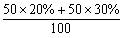 第二步：设甲杯、乙杯的容积均为100，则第一次加满后，甲杯中的溶液的浓度为×100%=25%，第二次加满后，甲杯中的溶液的浓度为 ×100%=27.5%。故本题选D。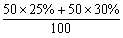 58.【答案】B【解析】	本题考查基础经济问题。第一步：审阅题干。两类商品，各自加价后总利润已知，可直接用方程法解答。第二步：设5件工艺品甲的总进价为x元，4件工艺品乙的总进价为y元，根据题意可列：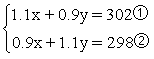 解得x=160，y=140。因此每件工艺品甲的进价为160÷5=32元。故本题选B。59.【答案】C【解析】	本题考查平面几何问题。第一步：审阅题干。将距离最近的两根旗杆用绳子连起来，要使绳子的长度最长，则应使相邻两根 旗杆之间的距离尽可能相等。第二步：如下图所示，应在圆心设置一根后，其余6根均匀分布在圆周上构成正六边形。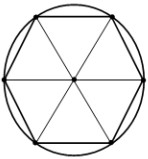 此时距离最近的两根旗杆的距离最长，等于圆形的半径5米。 故本题选C。60.【答案】B【解析】	本题考查平均数问题。第一步：审阅题干。根据任意三个数的平均值可求出任意三个数之和，所有的和相加相当于30个数 之和，这30个数中只有5个不同的数字，而每个数字出现6次。第二步：由任何三个数的平均值可知，任意三个数的总和为3×（0+1+2+2+3+3+4+4+5+6）=90，由于5个数共出现了3× ＝30（次），所以5个数的平均值为90÷30＝3。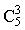 故本题选B。61.【答案】D【解析】将衣服的进价赋值为100，则原售价为150，下降20%后售价为150×（1-20%）=120，最后 销售额超过100×100×（1+25%）=12500。要使按原售价卖出的衣服最少，则应使处理的衣服最少，为20件。设有x件衣服是按照原售价卖出的， 则列方程得：150x+120（100-20-x）+0.5×150×20﹥12500，解得x﹥46.7，即至少有47件。故本题选D。62.【答案】D【解析】设工程总量为1440（96、90和80的最小公倍数），则甲每小时的工作效率为15，乙为16， 丙为18。甲、乙一天完成的工作量为8×（15+16）=248，甲、丙一天完成的工作量为8×（15+18）=264，乙、丙一天完成的工作量为8×（16+18）=272。以3天为一个周期，一个周期中共计完成工作量为248+264+272=784，一个周期后还剩下1440-784=656。656=248+264+144，即剩下的工作量需要甲、乙合作工作一天，甲、丙合作工作一天，剩余的由乙、丙完成。则甲工作了4天，共32小时。故本题选D。63.【答案】H【解析】设第一次分为x组，第二次分为y组，根据题意可得，5y-7x=2，10x+4=7y+2。解得x=4，y=6。则参加理论学习的党员比入党积极分子多4×7+4-4×3=20。故本题选H。64.【答案】D【解析】设小张甲股票投资了x元，乙股票投资了y元，根据题意可列式为x+y=60000，x×（1+45%）×（1-20%）+y×（1+40%）×（1-10%）=60000+11000，联立两式解得x=46000，y=14000。 故本题选D。65.【答案】B【解析】根据题意可知，第2个月多生产的汽车为乙厂第一个月的产量的一半，则第1个月乙厂生产了96-88=8辆，甲厂每月产量为88-8=80辆。根据乙厂每月产量翻番可知，乙厂每月产量为等比数 列，首项为8，因8×24-1=64＜80＜8×25-1=128，因此在第5个月乙厂每月产量第一次超过甲厂。 故本题选B。66.【答案】D【解析】根据题意可知，相同路程，小张用了50分钟，小李用了40分钟，则v张:v李=4:5；同 理，相同路程，小王用了90分钟，小张用了90+20+10=120分钟，则v张:v王=3:4。假设小张速度为12，则小李速度为15，小王速度为16，小王追上小李所需的时间为15×20÷（16-15）=300分 钟=5小时。故本题选D。67.【答案】B【解析】2小时15分钟=2.25小时。设该队伍步行的距离为x公里，则坐机动车的距离为（90-x）公 里。根据题意可列式为x÷15+（90-x）÷60=2.25，解得x=15。故本题选B。68.【答案】B【解析】倒出若干配成浓度为15%的食盐水后总溶质剩余20%×1000+5%×1000-15%×1200=200+50- 180=70克，总溶液剩余1000+1000-1200=800克。因此剩余的食盐水混合得到的盐水浓度为70÷800×100%=8.75%。故本题选B。69.【答案】C【解析】根据一侧工人每天掘进3米，工作5天休息一天，另一侧工人每天掘进1米，可知6天掘进3×5+6=21米。1000÷21=47……13，即47个周期后还剩下13米，13÷4=3……1，即剩下的13米需要工作4天。因此需要47×6+4=286天将此段打通。故本题选C。70.【答案】B【解析】由等比数列公式an=a1×qn-1，Sn=a1（1-qn）（1-q）（q≠1），可知公比为2的等 比数列，其第n项与前n－1项的和的差即为该数列的首项，因此该数列前4项依次为3、6、12、24， 前4项和为3+6+12+24=45。故本题选B。71.【答案】D【解析】根据追及问题的规律可知，第一次追上需要的时间为400÷（120-40）=5分钟； 第二次追上需要的时间为400÷（110-50）= 分钟；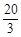 第三次追上需要的时间为400÷（100-60）=10分钟；第四次追上需要的时间为400÷（90-70）=20分钟，此时两人速度相等。 总共需要5＋ ＋10＋20= 分钟。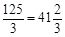 故本题选D。72.【答案】B【解析】设小张和小王第一次相遇时所走路程分别为X、Y，根据题意，两人第一次相遇所用时间相 等，因此第一次两人的速度比是X:Y；而第二次相遇跟第一次相遇地点相同，则从第一次相遇到第二次相遇这段时间内两人所走的路程分别为2Y和X-Y，所用时间相同，因此第二次两人的速度比为2Y:（X-Y）。两次速度比是相同的，即X:Y=2Y:（X-Y），解得X=2Y。 故本题选B。73.【答案】B【解析】根据扇形图可知，圆周角为360°，服务质量电话所占比例为 = ，其他电话所占比例为 = ，则接其他电话是服务质量电话的 ÷ =3倍。因此接其他电话数为25×3=75 个。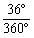 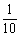 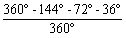 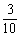 故本题选B。74.【答案】B【解析】有一名前锋和一名后卫必上，则还需选出两名前锋和一名后卫，两名前锋有 =10种选择方式，一名后卫有 = =3种选择方式。因此教练可选择安排上场的组合有10×3=30种。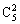 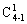 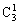 故本题选B。75.【答案】B【解析】设这天通过收费站的中型车为12x辆（12为6和4的最小公倍数），则大型车为10x辆，小型 车为33x辆。小型车的通行费比大型车多270元，则33x×10-10x×30=270，解得x=9，即大型车有10×9=90辆，中型车有12×9=108辆，小型车有33×9=297辆。因此这天的收费总额是90×30+108×15+297×10=7290元。故本题选B。76.【答案】D【解析】本题考查数量类规律。第一步：观察图形。题干各图形的组成整体呈现多、杂的特点，且存在实心图形，考虑数量类的元素或 部分相对合理。第二步：分析图形。①③⑤图形均是一个独立部分，②④⑥图形均由两个独立部分组成。 故本题选D。77.【答案】D【解析】本题考查关系类规律。第一步：观察图形。图形中组成元素相同，且都交叉，只是相对位置和交叉方式不一致，且存在特征小 元素。考虑关系类规律。第二步：分析图形。①③⑤图形中三角形均位于圆的内部，②④⑥图形中三角形均位于圆的外部。 故本题选D。78.【答案】B【解析】本题考查数量类规律。第一步：观察图形。题干各图形均为线性图形，且存在一笔画图形的基本特征，可以考虑笔画数。题干 各图形均为一笔画图形，则问号处图形也应为一笔画图形。第二步：分析选项，确定答案。 A项：两笔画图形，排除。B项：一笔画图形，当选。C项：两笔画图形，排除。D项：两笔画图形，排除。故本题选B。79.【答案】A【解析】本题考查数量类规律。第一步：观察图形。题干各图形均有空白区域，可以考虑图形封闭空间数。题干各图形封闭空间数都为 5，则选项应选择封闭空间数为5的图形。第二步：分析选项，确定答案。 A项：封闭空间数为5，当选。B项：封闭空间数为6，排除。C项：封闭空间数为3，排除。D项：封闭空间数为6，排除。故本题选A。80.【答案】D【解析】各图形均为一笔画图形，D项符合。故本题选D。81.【答案】D【解析】本题考查标记类规律。第一步：观察图形。题干出现标记元素黑点，考虑标记类规律。题干各图形中所有黑点均标记锐角，则 问号处图形中所有黑点也应都标记锐角。第二步：分析选项，确定答案。A项：下方两点标记直角，排除。 B项：下方两点标记直角，排除。C项：下方一点未标记锐角，排除。 D项：所有黑点均标记锐角，当选。故本题选D。82.【答案】D【解析】本题考查其他类规律。第一步：观察图形。题干图形只存在两类元素，考虑位置类规律。第二步：分析图形。各图形中“×”图形均将“○”图形分隔成不相连的两部分。观察选项，只有D项 不符合规律。故本题选D。83.【答案】D【解析】题干每行第一个图形最上面的黑色方格依次向下移动1格，最下面的黑色方格依次向上移 动1格，中间的黑色方格依次向左移动2格，得到后两个图形。第三行遵循此规律，则问号处应为D项图 形。故本题选D。84.【答案】A【解析】B、C项的前面与顶面均应为相对面，不可能相邻，排除。展开图中不含有实线对角线，排 除D项。故本题选A。85.【答案】D【解析】各图形均含有三角形。观察选项，只有D项符合。 故本题选D。86.【答案】D【解析】行驶中违章需要接受罚款，且行驶和违章的行为主体是同一个人；D项锻炼中受伤需要接 受医治，且锻炼和受伤的行为主体是同一个人。B项栽培的行为主体是人，减产的行为主体是农作物等，与题干不符。故本题选D。87.【答案】C【解析】本题考查种属关系。第一步：分析题干词语间的关系。沼气的主要成分是甲烷，二者为组成关系，沼气与甲烷均属于气体， 二者与气体为种属关系。第二步：分析选项，确定答案。A项：盐酸是氯化氢的水溶液，与氯化钠无关，排除。B项：水银是体温计的组成部分，二者为组成关系，体温计不是液体，二者不是种属关系，排除。C项：铁锈的主要成分是三氧化二铁，二者为组成关系，铁锈与三氧化二铁均属于固体，二者与固体为 种属关系，当选。D项：水蒸气是气态的水，排除。故本题选C。88.【答案】D【解析】“绿洲”与“荒漠”是反义关系，“冷静”与“紧张”是反义关系。 故本题选D。89.【答案】D【解析】分水岭和回归线均为分界线，青稞和水稻均为农作物，前后两者为并列关系。 故本题选D。90.【答案】C【解析】微机放在电脑桌上，电脑桌放在办公室里；C项芹菜放在炒锅里，炒锅放在食堂里。 A项应是小白鼠在仪器里，词语位置与题干相反，排除。B项门和窗、D项牛和马均为并列关系，排除。故本题选C。91.【答案】D【解析】本题考查动宾关系。选项逐一代入。A项：分析和阐述无明显联系，“消除”和“革除”为近义关系，前后逻辑关系不一致，排除。 B项：“分析差距”为动宾结构，“消除”和“贫富”不能搭配，前后逻辑关系不一致，排除。 C项：分析、解决为顺承关系，消除和创新无明显联系，前后逻辑关系不一致，排除。D项：“分析问题”和“消除弊端”均为动宾结构，前后逻辑关系一致，当选。 故本题选D。92.【答案】A【解析】律师和教授为交叉关系，A项专家和吉林人也为交叉关系。 B项钢筋是建造房屋的原材料，排除。C项歌手是乐队的组成部分，D项人是社会的组成部分，均排除。 故本题选A。93.【答案】C【解析】本题考查种属关系。第一步：分析题干词语间的关系。骡子属于牲畜，为种属关系，骡子用于犁地。 第二步：分析选项，确定答案。A项：基因是生物体遗传的基本单位，与生命不是种属关系，排除。 B项：衙役是衙门的组成人员，排除。C项：鸬鹚属于水鸟，为种属关系，鸬鹚用于捕鱼，当选。 D项：恒星是宇宙的组成部分，排除。故本题选C。94.【答案】B【解析】本题考查种属关系。选项逐一代入。A项：石油和煤炭都是能源的一种，廉洁和贪腐为反义关系，前后关系不一致，排除。 B项：石油是一种能源，廉洁是一种品德，前后关系一致，当选。C项：石油是矿产的一种，政府是廉洁的，前后关系不一致，排除。D项：未加工的石油被称为原油，简朴和廉洁为反对关系，都是品德的一种，前后关系不一致，排除。 故本题选B。95.【答案】C【解析】本题考查修饰关系。选项逐一代入。A项：秀丽的风景构成偏正结构，“美丽”和“动人”二者为反对关系，前后关系不一致，排除。 B项：画卷可以记录风景，美丽的人生构成偏正结构，前后关系不一致，排除。C项：怡人的风景构成偏正结构，美丽的心灵构成偏正结构，前后关系一致，当选。 D项：风景如画，美丽如花，前后词语位置不同，排除。故本题选C。96.【答案】B【解析】本题考查智力推理。由题干信息可知，甲、乙无法顺利沟通，二者不能相邻，排除C、D项；乙、丁无法顺利沟通，二者不能 相邻，排除A项。故本题选B。97.【答案】B【解析】本题考查翻译推理。第一步：翻译题干信息。①﹁借入货币的利率和其他成本足够高→卖空贬值货币的投机活动不可避免；②货币当局有足够的外汇储备坚持到最后→投机者只能铩羽而归；③外汇储备不足→投机者“饱食远 扬”；④汇率不能迅速反映市场的供求关系→损害宏观经济稳定∧不利经济结构调整。第二步：分析选项，确定答案。A项：③等价于“﹁外汇储备不足∨投机者‘饱食远扬’”，“﹁外汇储备不足”即货币当局有足够的 外汇储备坚持到最后，可以推出，排除。B项：“汇率能够迅速反映市场的供求关系”否定④的前件，不能推出必然性结论，当选。C项：“﹁汇率迅速反映市场供求关系→损害宏观经济稳定∧不利经济结构调整”，等价于④，可以推 出，排除。D项：“借入货币的利率和其他成本不够高”肯定①的前件，可推出肯定后件，即“卖空贬值货币的投 机活动不可避免”，可以推出，排除。故本题选B。98.【答案】A【解析】本题考查翻译推理。第一步：翻译题干信息。身体健康→不用报名。第二步：分析选项，确定答案。A项：翻译为身体不健康→报名，与题干不一致，当选。 B项：翻译为身体健康→不用报名，与题干一致，排除。C项：翻译为报名→身体不健康，是题干推理的逆否命题，含义一致，排除。 D项：翻译为报名→身体不健康，是题干推理的逆否命题，含义一致，排除。 故本题选A。99.【答案】C【解析】本题考查翻译推理。第一步：翻译题干信息。①中国留学生→住校→参加运动会；②有的中国留学生→加入学生会；③有的 心理专业学生→加入学生会；④心理学专业学生→没有参加运动会。第二步：根据题干信息解题。由①可知A项可以推出；④否定①后件可以推出否定前件，即心理学专业 学生不住校，B项可以推出；由①④可以推出“中国留学生→非心理学专业学生”，C项无法推出；由③④可知有些学生会成员没有参加运动会，D项可以推出。 故本题选C。100.【答案】B【解析】本题考查削弱类。第一步：分析题干论点论据。论点：五维空间由无数个不同选择所造成的不同结果的人生的封闭圆环组成。 论据：无。第二步：分析选项，确定答案。A项：“电影《星际穿越》是科幻作品”不代表五维空间不存在，不能质疑题干论点，排除。B项：时间的唯一性指时间的不可逆性，说明空间具有时间的不可逆性，即人生不存在可逆的多种选择 性，能质疑题干论点，当选。C项：人生不能重来与“五维空间”无关，排除。D项：科学家未发现并不能说明五维空间不存在，不能质疑题干论点，排除。 故本题选B。101.【答案】D【解析】论点：刻有“魏武王格虎大戟”的石碑以及刻有“魏武王常用魏项石”的石枕等随葬品→ 西高穴大墓就是曹操墓。D项墓穴中发现刻有“魏武王”之类字样的随葬品→墓穴就是曹操墓，加强了论点。 A项也加强了论点，但是加强力度不如D项。故本题选D。102.【答案】C【解析】题干论点：经常食用巧克力可降低中风风险。论据：那些经常食用巧克力的受调查者与少量食用甚至不食用巧克力的人相比，患中风的风险要低不 少。A项讲的是巧克对低血糖患者的影响，与论点无关，排除。 B项加强论据，能够支持论点。C项指出巧克力中的黄酮类化合物能够预防中风，支持力度大于B项。 D项削弱论点，排除。故本题选C。103.【答案】A【解析】论点：外地人在本市做生意规模普遍不如本地人。论据：去年该市纳税最多的个体经营户中，本地人占到80%以上。A项指出本市个体经营户中外地人占35%，则本地人占65%，而该市纳税最多的个体经营户中本地人占比 远大于65%，说明本地人在本市做生意的规模较大，最能支持论点。B项指出本市个体经营户中本地人占90%，则本地人在纳税最多的个体经营户中占比高无法说明其做生意 的规模较大，不能支持论点，排除。C、D项均属于无关项，排除。故本题选A。104.【答案】D【解析】论点：植物生长调节剂的安全性是比较可靠的。 论据：根据批量检测结果，看不出有植物生长调节剂的存在。A项未说明长期存在于土壤中的植物生长调节剂安全与否，不能质疑论点，排除。 B项发达国家对植物生长调节剂的管理规定属于无关项，排除。C项说明广泛使用不代表安全，而题干论证是未检测出说明安全，质疑力度较小。 D项说明未检测出植物生长调节剂不代表其安全性是可靠的，最能质疑论点。故本题选D。105.【答案】D【解析】由已知条件可知，1号、10号放处室材料，4号放本局文件，5号放上级文件，由“两个放 本局文件的文件柜连号”可知3号放本局文件；由“放基层单位材料的文件柜与放本局文件的文件柜不 连号”，可知2号放处室材料，因此6、7、8、9号放基层材料。故本题选D。106.【答案】C【解析】本题考查管理类定义判断。第一步：分析题干定义要点。“Y理论”的定义要点是“人们有积极的工作源动力，即使没有外界的压 力和处罚的威胁，他们一样会努力工作以期达到目的”。第二步：分析选项，确定答案。A项：“设定严格的规章制度”即有外界的威胁，不符合定义要点，排除。 B项：未体现是否有外界的压力和处罚的威胁，不符合定义要点，排除。C项：“对员工授予更大的权力，以此激发员工的工作积极性”，即没有外界的压力和处罚的威胁，符 合定义要点，当选。D项：“灵活掌握管制与自觉的关系”即还是要管制，不符合定义要点，排除。 故本题选C。107.【答案】D【解析】本题考查其他类定义判断。第一步：分析定义要点。“随机试验”的定义要点：①在同一条件下会出现多种可能性结果；②可以重 复进行；③试验的所有可能结果预先可知，但每次具体试验的结果无法预知。第二步：分析选项，确定答案。A项：试验在同一条件下不会出现多种结果，且每次具体试验的结果是可以预知的，不符合①③，排 除。B项：试验的所有可能结果并不是预先可知的，不符合③，排除。 C项：某辆汽车的撞击试验不可以重复进行，不符合②，排除。D项：在同一条件下抛一枚硬币朝上一面有两种可能结果，可以重复抛掷，且所有可能结果预先可知， 但每次具体试验的结果是哪面朝上无法预知，符合①②③，符合定义，当选。故本题选D。108.【答案】C【解析】本题考查经济类定义判断。第一步：分析定义要点。“社会经济干旱”的定义要点是“自然系统与人类社会经济系统中水资源供需 不平衡造成的异常水分短缺现象”。第二步：分析选项，确定答案。A项：河床裸露的原因是一月未雨，即“由于降水的长期短缺而造成某段时间内地表水或地下水收支不 平衡”，属于水文干旱，排除。B项：小区停水的原因是施工导致水管被破坏而不是由水资源供需不平衡造成的，不符合定义要点，排 除。C项：“常年少雨”涉及自然系统，“某工业区”属于人类社会经济系统，“推行按时段浮动征收水费 的方法”就是由于“自然系统……造成的异常水分短缺”，符合定义要点，当选。D项：水稻减产的原因是半月不下雨，即“由于土壤水分不足而造成作物体内水分亏缺，影响作物正常 生长发育”，属于农业干旱，排除。故本题选C。109.【答案】C【解析】“文献老化”的定义要点：科学文献随着时间的推移，有效性或有益性逐渐降低甚至失去 价值。A项只是破损，不是有效性或有益性降低，不符合定义，排除。B项“几乎无人查阅”不能说明有效性或有益性降低，不符合定义，排除。 C项“数据误差很大”说明有效性降低，符合定义。D项“仍然受到研究者的高度重视”说明有效性或有益性没有降低，不符合定义，排除。 故本题选C。110.【答案】D【解析】“网络协同效应”的定义要点是“两种或两种以上的物质”。A项甲公司和乙公司、B项某网络研究小组各成员、C项某电子商务网站和顾客，均属于“两种或两种以 上的物质”，符合要点，均排除。D项小王只是一个个体，不符合定义。故本题选D。111.【答案】D【解析】“创造想象”的定义要点是“不根据现成的描述，而在大脑中独立产生新形象”。A项“故地”、B项“受害者的描述”、C项“评书”均属于现成的描述，不符合定义要点，排除。 D项小明自己创作的科幻小说不是“现成的描述”，“未来人类在月球上的生活图景”属于“新形 象”，符合要点，符合定义。故本题选D。112.【答案】B【解析】“共生”的定义要点：①彼此有利；②徜若彼此分开，则双方或其中一方便无法生存。A项未体现双锯鱼和海葵分开则双方或其中一方便无法生存，C项也未体现蜜獾和文鸟彼此分开则双方或 其中一方便无法生存，不符合②，均排除。B项白蚁和多鞭毛虫对彼此有利，多鞭毛虫需要白蚁的肠道环境，白蚁则需要依靠多鞭毛虫消化分解木 质纤维，符合①②，符合定义。D项赤眼蜂对红米螟虫不利，不符合①，排除。故本题选B。113.【答案】D【解析】“视觉对比”的定义要点：①由于光线的不同强度在空间上的不同分布引起的；②由于一 个物体的颜色受到其周边物体颜色的影响而发生色调改变引起的。①②满足其一即可。A、B、C项均未体现光线的不同强度在空间上的不同分布，也未体现色调发生改变，不符合①②，均排 除。D项同样灰度的正方形放在不同颜色背景下，其色调会发生改变，符合②，符合定义。 故本题选D。114.【答案】B【解析】“蓝海战略”的定义要点是“将视线移向买方需求”；②对不同市场的买方价值元素筛选 并重新排序；③向改变市场结构本身转变。A、C、D项均没有体现“将视线移向买方需求”，不符合①，排除。B项“转向成年人和商界人士”符合①②，“以高于传统马戏数倍的门票”符合③，符合定义。 故本题选B。115.【答案】B【解析】“诈骗罪”的定义要点：①以非法占有为目的；②骗取数额较大的公私财物。 A项不满足“数额较大”，不符合②，排除。B项通过在计价器上动手脚获取大笔收益，符合①②，符合定义。 C、D项的目的均不是“非法占有”，不符合①，排除。故本题选B。116.【答案】B【解析】本题考查现期比重。第一步：查找相关材料。题干命题点的对应材料在文字材料，即2014年全省果业增加值达320亿元， 占全省种植业增加值30.2%。第二步：根据已知条件解题。2014年S省种植业增加值为 ≈1060亿元，B项与之最接近。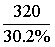 故本题选B。117.【答案】A【解析】本题考查现期比重。第一步：查找相关材料。题干命题点的对应材料在表格，即2014年苹果、梨、柑橘、猕猴桃和红枣等主要果品总投入为 1691.29+1792.43+589.83+1517.56+189.12≈1700+1800+590+1500+190=5780元/亩，总收益为3452.97+1436.62+3737.25+6644.84+1514.40≈3500+1400+3700+6700+1500=16800元/亩。第二步：根据已知条件解题。2014年苹果、梨、柑橘、猕猴桃和红枣等主要果品总投入占总收益的比值为 ≈0.34，即占总收益的比例为0.34:1。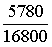 故本题选A。118.【答案】D【解析】本题考查简单计算。第一步：查找相关材料。题干命题点的对应材料在表格，即2014年水果产量最高增速是葡萄，为30.5%；最低增速是苹果，为-2.3%。第二步：根据已知条件解题。2014年S省主要水果产量最高增速与最低增速之差为30.5%-（-2.3%）=32.8%，即32.8个百分点。故本题选D。119.【答案】C【解析】本题考查简单计算。第一步：查找相关材料。题干命题点的对应材料在文字材料，即2014年全省果业增加值达320亿元， 比上年增加3.5%，占全省种植业增加值30.2%，比上年提高0.1%。第二步：根据已知条件解题。2013年S省果业增加值占种植业增加值的比重为30.2%- 0.1%=30.1%。故本题选C。120.【答案】B【解析】本题考查综合分析。A项错误：根据表格可知，2014年石榴产量为9.82万吨，同比增长14%，则2013年石榴产量为＜9.82万吨，排除。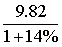 B项正确：根据表格可知，2014年红枣的纯收益为1514.4元/亩，投入为189.12元/亩，则2014年红 枣收益与投入比为 ≈8，即接近8:1，当选。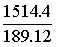 C项错误：根据文字材料可知，2014年全省果业增加值达320亿元，比上年增加3.5%，则2013年S省果业增加值为 ≈309亿元，排除。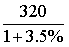 D项错误：根据材料可知，2014年主要果品中，收益与投入比值最大的是红枣，即 ≈8，排除。故本题选B。121.【答案】C【解析】本题考查查找数据。题干命题点的对应材料在表格，即在全国居民消费价格指数中，增幅最大的是食品，为11.8%。故本题选C。122.【答案】A【解析】本题考查查找数据。第一步：查找相关材料。题干命题点的对应材料在表格，即第三、四列数据。第二步：根据已知条件解题。8个指标的城市与农村的居民消费价格指数均为同比上升，因此这8个指标的涨跌变化方向均一致。故本题选A。123.【答案】B【解析】本题考查查找数据。第一步：查找相关材料。题干命题点的对应材料在折线图，即月度环比曲线。第二步：根据已知条件解题。比上月下降，即月度环比增长率为负数。根据折线图可知，在我国居民消 费价格月指数中，比上月下降的月份有3月和11月，共2个月。故本题选B。124.【答案】D【解析】本题考查简单计算。第一步：查找相关材料。题干命题点的对应材料在表格，即第二、四列数据。第二步：根据已知条件解题。在城市与农村的居民消费价格指数中，交通和通信相差1.3%- 0.2%=1.1%，烟酒及用品相差3.0%-2.4%=0.6%，食品相差12.4%-11.6%=0.8%，家庭设备用品   及维修服务相差2.7%-1.5%=1.2%。因此差异最大的指标项目为家庭设备用品及维修服务。故本题选D。125.【答案】B【解析】本题考查综合分析。A项错误：根据表格可知，2011年我国城市居民消费价格涨幅为5.3%，农村为5.8%，前者低于后者，排除。B项正确：根据表格可知，城市医疗保健和个人用品涨幅为3.4%，全国为3.4%，两者一致，当选。C项错误：根据表格可知，在食品消费中，农村居民消费价格增长12.4%，城市增长11.6%，前者高于后者，排除。D项错误：根据表格可知，涨幅最大的是食品类消费的价格，排除。 故本题选B。126.【答案】D【解析】本题考查简单计算。第一步：查找相关材料。题干命题点的对应材料在文字材料，即2013年1～5月A区农村居民人均现金收入增速为10.3%-0.4%=9.9%，人均消费性支出增速为9.9%+1.7%=11.6%。第二步：根据已知条件解题。2013年1～5月A区农村居民人均现金收入增速比人均消费性支出增速高9.9%-11.6%=-1.7%，即低1.7个百分点。故本题选D。127.【答案】C【解析】本题考查增长量比较。第一步：查找相关材料。题干命题点的对应材料在文字材料第一段，即2014年1～5月A区农村居民人均工资性收入为5421元，同比增长8.5%；人均家庭经营收入为760元，同比下降0.6%；人均财产性收入为1241元，同比增长28.7%；人均转移性收入为1631元，同比增长10%。第二步：根据已知条件解题。根据公式增长量= ×现期增长率可知，在比较增量时，（1+现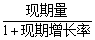 期增长率）对式子影响较小，主要看现期量×增长率，两者大则增量大，人均家庭经营收入增速为负数，说明该项增量最小，首先排除D项；比较转移性收入和工资性收入，后者现期×增速更大，则可排除B项；比较财产性收入与转移性收入，前者现期×增速更大，则可排除A项，符合的只有C项。故本题选C。128.【答案】B【解析】本题考查现期平均量。第一步：查找相关材料。题干命题点的对应材料在表格，即2014年1～5月人均居住支出为695元。 第二步：根据已知条件解题。因此2014年1～5月一个支出水平与平均水平相当的A区农村居民三口之家的月均居住支出为 ≈ =420元，B项与之最接近。故本题选B。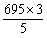 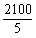 129.【答案】D【解析】本题考查基期比较。第一步：查找相关材料。题干命题点的对应材料在表格，即各项2014年1～5月消费支出及其同比增速。第二步：根据已知条件解题。根据公式基期量= 可知，2014年1～5月A区农村居民人均食品消费支出较其他支出大得多，且同比增长率较小，因此2013年1～5月A区农村居民人均食品消费支出也最多，首先排除A、C项；2013年1～5月人均衣着支出为 元，人均交通和通讯支出为元，两者分子相差不大，但后者的分母明显大于前者，因此人均衣着支出更高，排除B项。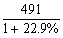 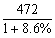 故本题选D。130.【答案】C【解析】本题考查综合分析。A项错误：根据文字材料可知，2014年1～5月A区农村居民人均现金收入比人均消费性支出高9053- 5081＜4000元，排除。B项错误：根据表格可知，2014年1～5月A区农村居民人均生活消费支出为5081元，人均食品消费支出为2250元，后者占前者的比重为 ＜50%，排除。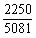 C项正确：根据表格可知，2014年1～5月A区农村居民人均医疗保健支出同比增量为（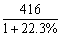 ×22.3%）元，人均衣着支出同比增量为（ ×8.6%）元，两者现期量相差不大，但是前者的增长率远高于后者，则前者的同比增量高于后者，当选。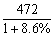 D项错误：根据表格可知，2014年1～5月A区农村居民人均交通和通讯支出同比增长22.9%，人均生活消费支出同比增长9.9%，部分增速大于整体增速，部分占整体的比重同比上升，则人均交通和通讯支出占消费性支出比重高于上年水平，排除。故本题选C。